Fra: Arne Jensen 
Sendt: torsdag 16. april 2020 15.47
Til: abtingrett@domstol.no
Kopi: 'olav.ronneberg@nrk.no' <olav.ronneberg@nrk.no>; Reidun Kjelling Nybø <rkn@nored.no>; Brox, Yngve <Yngve.Brox@domstol.no>
Emne: Vedr Saksnummer 20-005113MED-AHER/1ATT: Annika E. J. LindströmVi viser til Saksnummer 20-005113MED-AHER/1  - påtalemyndigheten mot Philip Manshaus – med oppstart i Asker og Bærum tingrett torsdag 7. mai.Som retten vil være innforstått med er det betydelig offentlig interesse knyttet til hovedforhandlingen, og dermed også betydelig interesse fra medienes side for å kunne dekke saken.Sett i lys av den smittevernsituasjonen vi nå befinner oss i, er det samtidig forståelse for at saken kanskje ikke kan avvikles på vanlig måte, det vil si med tilhørere i salen. Vi vet imidlertid av erfaring at andre domstoler har klart å finne løsninger som gjør at det er mulig for mediene og publikum å følge rettsforhandlingene – i tråd med prinsippene for åpenhet i rettspleien. Jeg tar for gitt at vi ikke trenger å understreke viktigheten av nettopp det. Den foreliggende saken har dessuten sider ved seg som gjør at det vil kunne oppstå et sterkt engasjement hos deler av publikum. Ikke minst av den grunn er det viktig at det gis maksimalt innsyn i hvordan saken håndteres i rettsapparatet.Dersom det ikke er aktuelt å ha publikum og medier tilstede i salen, oppfordrer vi Asker og Bærum tingrett om å legge til rette for en av tre løsninger:Overføring på åpen stream på Youtube, slik det nylig ble gjort i Oslo tingrett: https://rett24.no/articles/disse-har-saken-i-tingrettenOverføring på lukket stream til mediene.Overføring til tilstøtende lokale i Asker og Bærum tingrett.Når det gjelder avviklingen av saken og graden av åpenhet, så viser vi til den fremlagte bevisoppgaven.  Dersom det mot formodning skulle komme begjæringer om lukkede dører under deler av forhandlingen, eller begjæringer om begrensninger i referatadgangen, så vil vi gjerne bli orientert om dette, slik at vi kan inngi merknader på vegne av mediene.Med vennlig hilsenArne Jensen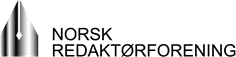 Arne JensenGeneralsekretær | Secretary generalNorsk Redaktørforening | Association of Norwegian EditorsRådhusgaten 17,  0158 Oslo, NorwayMob: +47 90778747 | Tel: +47 22405050 Twitter: @62Arnewww.nored.no